V 3 – Was brennt denn da? Untersuchung eines TeelichtsMaterialien: 		2 Teelichter, Streichhölzer, Tiegelzange Durchführung: 			Ein Teelicht wird mit dem Streichholz angezündet. Das zweite Teelicht wird auseinandergenommen, sodass Wachs und Docht getrennt voneinander vorliegen. Nun wird zunächst der bloße Docht an der Teelichtflamme entzündet und der Effekt mit dem brennenden Teelicht verglichen.  Anschließend hält man das Wachs in die Flamme.Beobachtung:			Der bloße Docht brennt wesentlich schneller und mit kleinerer Flamme als das Teelicht ab. Das Wachs brennt nicht sondern schmilzt.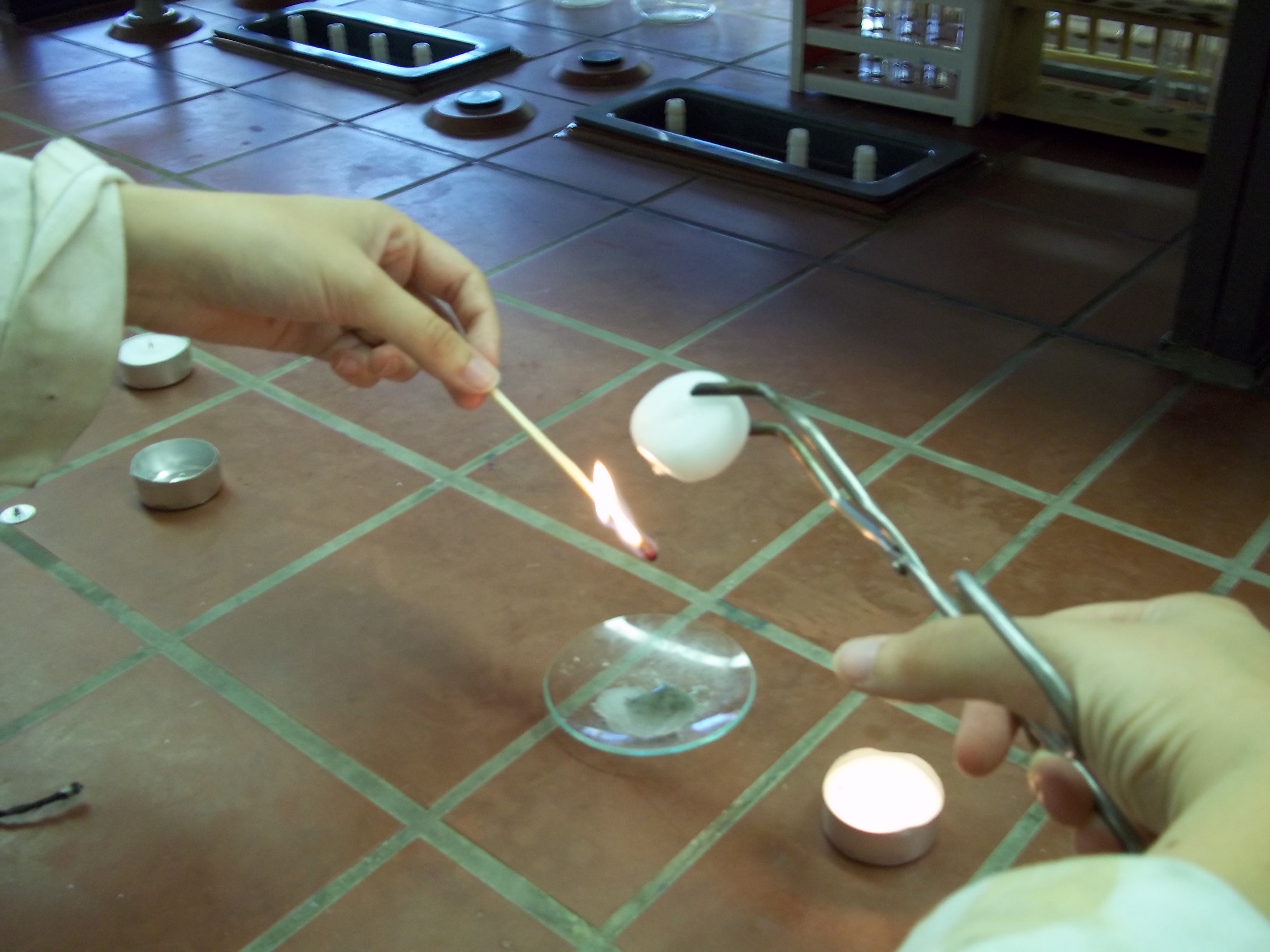 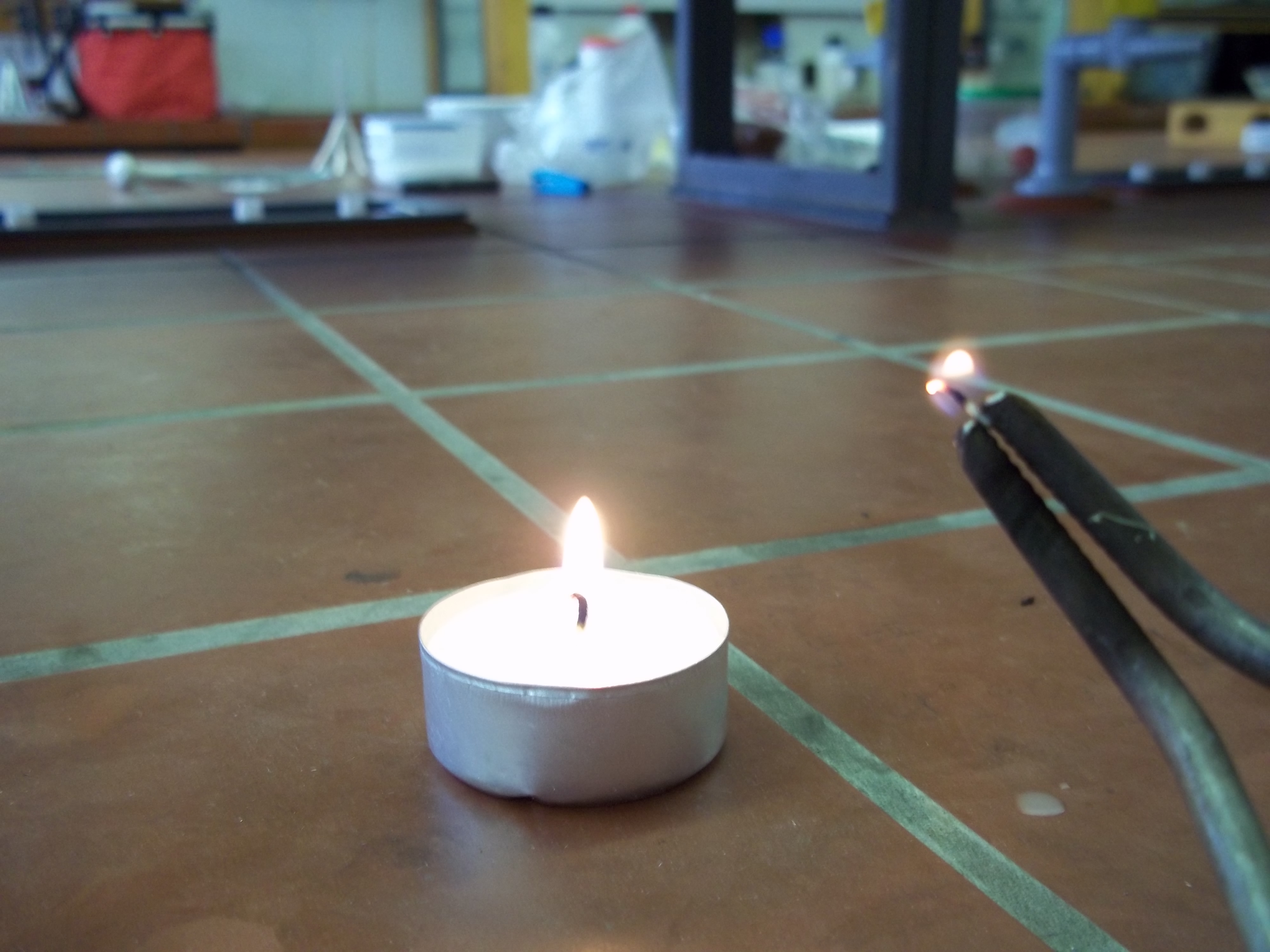 Abb. 3 und 4 - Docht und Wachs sollen einzeln entzündet werdenDeutung:		Das Teelicht braucht Wachs und Docht, um zu brennen. Das Wachs liefert das brennbare Material, kann aber ohne Hilfe des Dochtes nicht entzündet werden. Literatur:		G. Lange, Chemie fürs Leben. Feuer und Flamme, www.chemie1.uni-rostock.de/didaktik/pdf/feuer.pdf (zuletzt aufgerufen am 27.09.2012 um 19:15 Uhr).